Colegio Emilia Riquelme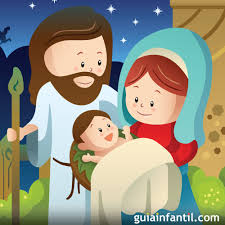 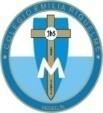 Tecnología e informáticaGrado: 8Gracias por su apoyo.Un saludo enorme y Dios los guarde.Nuestras clases en el horario normal los martes de 8:00 a 9:00 am. Y jueves de 1:00 a 2:00Pm.(Los correos por si se presentan inquietudes). Correo: protecnologia11@gmail.com.Esta clase será virtual por zoom a las 8:00 am. Más adelante les comparto el enlace.Fecha 23 de JUNIO 2020Saludo: ORACIÓN.Tema: Presentación del tercer periodo.Realiza las actividades programas.Actividad de este día.Se debe dibujar y en el debes escribir el número 3 en la parte de atrás del camión.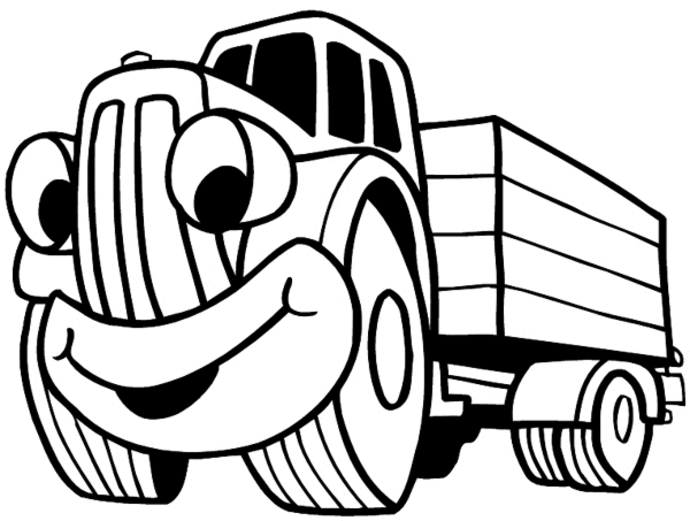 Fecha 25 de JUNIO 2020Tema: desempeños del 3 periodo.Conoce los desempeños del tercer periodo.Desempeños 3 periodo.Explica algunos factores que influyen en la evolución de la tecnología y establezco relaciones con algunos eventos históricos.Utiliza responsable y autónomamente las tecnologías de la Información y la Comunicación (TIC) para aprender, investigar y comunicarme con otros en el mundo.Interpreta y representa ideas sobre diseños, innovaciones o protocolos de experimentos mediante el uso de registros, textos, diagramas, figuras, planos, maquetas, modelos y prototipos.Analiza y explica la influencia de las tecnologías de la información y la comunicación en los cambios culturales, individuales y sociales, así como los intereses de grupos sociales en la producción e innovación tecnológica.